21. 04  Развитие речиТема: Насекомые. Муравей.Задание « Кто это?»Рассмотри картинку. Зарисуй в тетради. МУРАВЕЙ                                                                                                          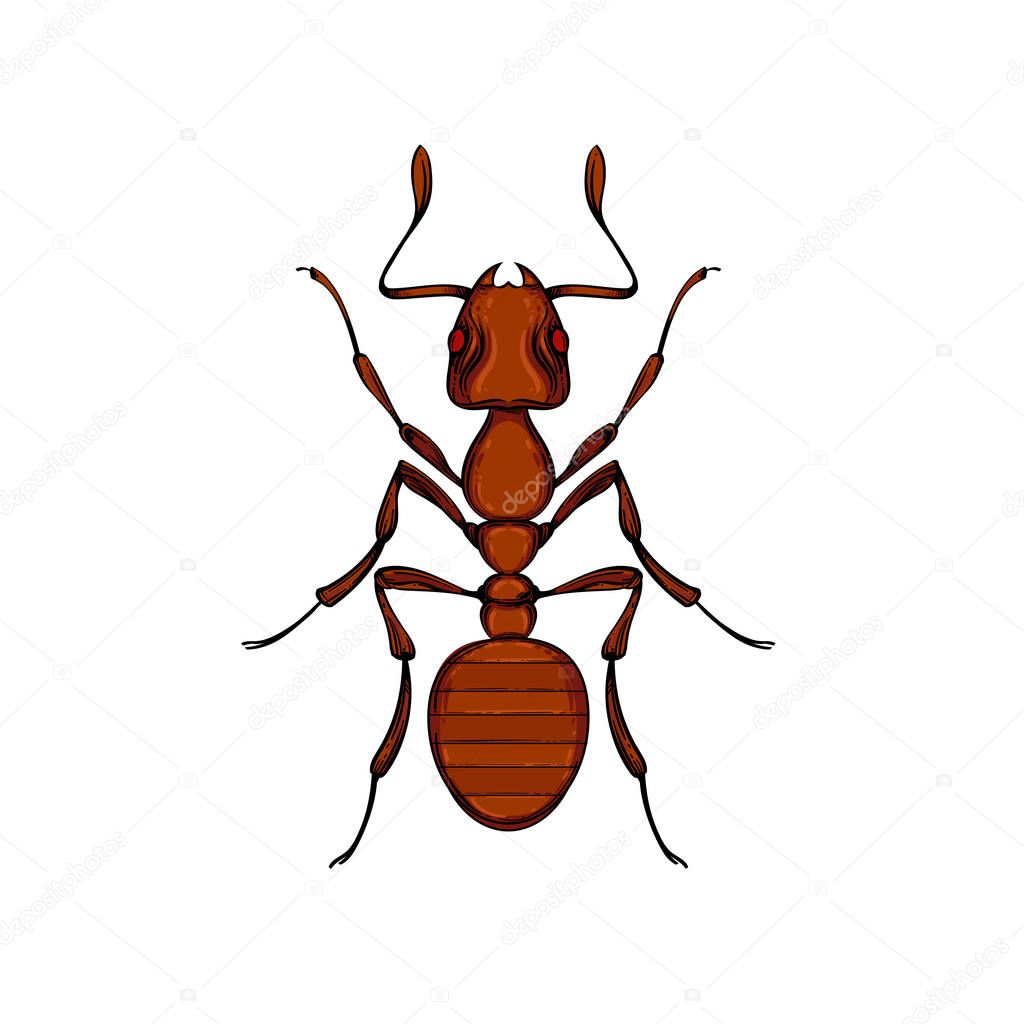 Задание «Части тела насекомых»У всех насекомых шесть ног, есть голова, средняя часть и брюшко. На голове есть усики. У некоторых насекомых есть крылья.Покажи ножки (сосчитай их), покажи голову, среднюю часть, брюшко, усики.Назови части тела.Задание «Где живет муравей»Сделай зарисовку муравейника. Подпиши.Задание «Польза муравья»Санитары леса – именно так часто называют муравьев. (Записать в тетрадь)	 Эти небольшие насекомые ускоряют процесс разложения гниющей древесины, они собирают засохшие ветви и листья, освобождают растения от клещей, пилильщиков, гусениц.Муравьи отлично рыхлят землю и превзошли в этом плане червей. Насекомые способны прорывать ходы на глубине, достигающей 70 см.